KUNSTNYTMinisteriernes Kunstforening
www.mkunst.dk
Nr. 1 – marts 2018
KUNST på BORGEN 
Præsentation af kunstværker på Christiansborg
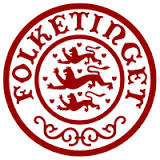 Onsdag, den 4. april 2018, kl. 16.15 – 16.30 (senest)
Folketingets besøgsindgang, Rigsdagsgården, ChristiansborgTidl. Chefkonsulent i Folketingets administration Jens Chr. Jacobsen - som i 2013 skrev bogen: ”Kunst på Borgen - kunsten som scenografi” -  viser os rundt og præsenterer kunstværker på Christiansborg.Antal:  Max 30.  Gæster er også velkomne
Pris: 50 kr. for både Kunstforeningens medlemmer og gæster. 
Tilmelding til: helgaejskjaer@hotmail.com (skriv i emnefeltet – ”Kunst på Borgen”)
Betaling (ved tilmelding): Ministeriernes Kunstforening, konto nr. 1551- 4001531107 (skriv navn -  4. april)
Tilmeldings- og betalingsfrist: Mandag, den 26. marts.………………………………………………..Glæd jer allerede nu til et besøg hos kunstneren Laila Westergaard Onsdag den 16. maj kl. 17.00 på ”Prøvestenen”            Tilmelding m.m. bliver annonceret i det næste Kunstnyt efter påske.Hvervekampagnen kører stadigSkaf derfor et nyt medlem 
og vær med i lodtrækningen om en gevinst 
på generalforsamlingen den 16. april 2018 Hvis du skaffer et nyt medlem, har du mulighed for at vinde en gevinst.For hvert nyt medlem, du hverver, får du et lod i lodtrækningen. Jo flere medlemmer du skaffer, jo flere lodder får du i lodtrækningen. Dine vinderchancer forøges altså i takt med antallet af nye medlemmer, du hverver.Nye medlemmer, der er hvervet siden sidste generalforsamlingen i 2017 tæller med og giver dig lod, såfremt de har betalt kontingent.Sådan tilmelder du nye medlemmer:Send en mail til sekretæren, Annette Stefani, på ast@sum.dkog oplys det nye medlems navn, adresse, ansættelsessted, tlf. og e-mailHvervegevinst
Generalforsamlingen 2018

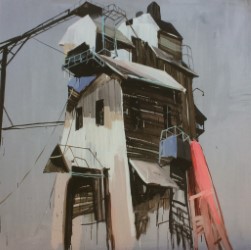 Signeret kunsttryk af Mie Olise Kjærgaard (34,5 x 34,5cm)
Mere om kunstneren: http://www.mieolise.com/